Suresh 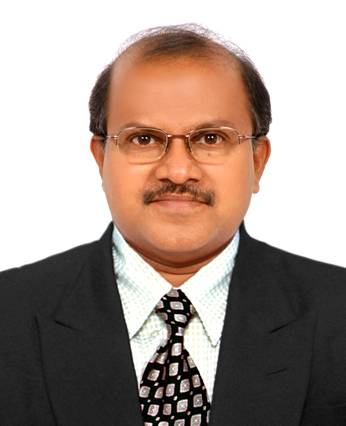 Currently	:	DubaiStatus	:	TouristVisaE-mail	:	suresh.392321@2freemail.com ProfileExperience	:	25 years[14 in India + 11 in UAE]Field	:	Computerized Documentation and Office Management, 
Secretarial, Administration, Purchase, HR etc.Computer	:	SharePoint, DAMAC Connect, Aconex,Acrobat Professional,MS Office,MS Outlook,Windows,Internet browsing etc.Ability	:	Consistency in hard workingunder pressure,multipletasks,
team playerAim	:	To achieve new goals in Professional as well asPersonal life.Career SummaryTraining UndergoneDAMAC Connect System	2014	DAMAC QA/QC Department, UAESharePoint System			2014	NBHH QA/QC Department, UAEAconex Documentation System	2010	AustralianAconex Training Centre,UAEIntegrated Management System	2010	Al Fara’aManagement Division,UAESafety and First Aid Induction	2007	Al Fara’a Safety Division,UAEEducational QualificationPost-Graduation	:	M.A.-English Literature	1991-1993[Incomplete]	University of KeralaGraduation	:	B.A.-Philosophy	1987-1990	University of KeralaPre-Degree	:	Mathematics & Science	1981-1983	University of KeralaSSLC	:	Maths, Science&Social	1980-1981	Board of Public Examinations,KeralaOther QualificationDiploma-Computerized Office Management1990-1991	Institute of Engineering, TrivandrumCertificate-General Electronics	1984-1986	NCVT- MP.ITC, TrivandrumComputer SkillsOperation System	: WindowsPackages	: MS-Office, MS-Outlook, Acrobat ProfessionalDocumentation	: Aconex Documentation Management SystemInternet	: Internet,E-mail, E-faxPersonal DetailsDate of birth	: 01-May-1966Sex	: MaleNationality	: IndianMarital status	: MarriedDependent	: Wife & DaughterLanguages known	: English, Hindi,Tamil and MalayalamDriving License	:Indian -LMV DeclarationI confirm the above informationistrue, accurate and fair reflection of my ability and knowledge.Suresh November 2014 – February 2019
Dubai, UAENature of Firm:Construction &Contracting of Infrastructure facilityConstruction &Contracting of Infrastructure facilityNature of Job:Documentation and Data Management, Secretarial works,HR related data management, documentation and reporting.Administration &Petty CashhandlingReporting to Project Director.Documentation and Data Management, Secretarial works,HR related data management, documentation and reporting.Administration &Petty CashhandlingReporting to Project Director.Main Achievement:Expanded computerized data management system through DAMAC Connect&Sharepoint.Expanded computerized data management system through DAMAC Connect&Sharepoint.February 2014 – September 2014
Dubai, UAENature of Firm:Construction& MaintenanceConstruction& MaintenanceNature of Job:Secretarialworks, documentation and data management of Letters, Quotation, Assets etc.Purchase:liaising with vendors, preparation of comparative statement, processing purchase orders, ensuring on time delivery, processing invoices for payments and maintaining an effective databaseOrganizing Transportation & Logistics and its data management.HR related datamanagement,documentation and reporting.Handling Administration &Petty Cashand its finalization.Reporting to General Manager.Secretarialworks, documentation and data management of Letters, Quotation, Assets etc.Purchase:liaising with vendors, preparation of comparative statement, processing purchase orders, ensuring on time delivery, processing invoices for payments and maintaining an effective databaseOrganizing Transportation & Logistics and its data management.HR related datamanagement,documentation and reporting.Handling Administration &Petty Cashand its finalization.Reporting to General Manager.Main Achievement:Implemented computerized data management system in purchase and HR.Implemented computerized data management system in purchase and HR.April 2007- May 2012
Dubai, UAENature of Firm:Construction/Properties/IndustriesConstruction/Properties/IndustriesNature of Job:Secretarial works,managingDocumentation,Communication& its proper distributionin Consultant Office;Company Project / Corporate / Head Offices.Administrativeduties deliveredin project office withcoordination of different divisions.Petty Cash handling and its finalization.Purchase: follow up for materials / machinery through LPO for projects.HR & ER strategies handling, recruitingstaff (Secretary) for the Project Office.Reporting to Manager/Director-Project and Manager-Administration.Secretarial works,managingDocumentation,Communication& its proper distributionin Consultant Office;Company Project / Corporate / Head Offices.Administrativeduties deliveredin project office withcoordination of different divisions.Petty Cash handling and its finalization.Purchase: follow up for materials / machinery through LPO for projects.HR & ER strategies handling, recruitingstaff (Secretary) for the Project Office.Reporting to Manager/Director-Project and Manager-Administration.Main Achievement:Worked for Abu Dhabi Tourism Department’sHotel Projectat Al Barsha, Dubai with Consultant Engr. Adnan Saffarini.Worked for Al Dar projects in Al Ain Labour Village & Abu Dhabi Al Raha Beach DevelopmentWorked with M/s Khatib &Alamifor Al Ain Mall extension project.AchievedInternational Recognition Award to Al Fara’a,by maintaining ISO standards through company’s Integrated Management System.Worked for Abu Dhabi Tourism Department’sHotel Projectat Al Barsha, Dubai with Consultant Engr. Adnan Saffarini.Worked for Al Dar projects in Al Ain Labour Village & Abu Dhabi Al Raha Beach DevelopmentWorked with M/s Khatib &Alamifor Al Ain Mall extension project.AchievedInternational Recognition Award to Al Fara’a,by maintaining ISO standards through company’s Integrated Management System.June 1999– March 2007
Trivandrum, INDIANature of Firm:Consultantto the Government of Kerala State Transport ProjectConsultantto the Government of Kerala State Transport ProjectNature of Job:Secretarial works and Computer Operationfor Bilingual Documentation(English & Malayalam).Liaison works and Data Coordinationfor the reportssubmitting to the Govt.PWD and World Bank.Facility Management and Assistance for mobilization.Reporting to the Team Leader.Secretarial works and Computer Operationfor Bilingual Documentation(English & Malayalam).Liaison works and Data Coordinationfor the reportssubmitting to the Govt.PWD and World Bank.Facility Management and Assistance for mobilization.Reporting to the Team Leader.Main Achievement:Main Achievement:Coordination doneby managing documentation for the preparation of Report with World Bank Mission membersandSenior Officials of Govt. of Kerala.Coordination doneby managing documentation for the preparation of Report with World Bank Mission membersandSenior Officials of Govt. of Kerala.June 1998–May 1999:Kerala State Transport Project- Govt. PWD
Trivandrum, INDIANature of Firm:Project Implementation Unit for the Government of Kerala / PWD Transport ProjectProject Implementation Unit for the Government of Kerala / PWD Transport ProjectNature of Job:Computerized Documentation and Secretarial Works& managingData CoordinationDocumentation of reports to the Govt. and itsEmailtransmissiontothe World BankOffice.Purchasing and Facility Management related to IT andoffice utilities.Reporting to the Project Director-Govt. PWD.Computerized Documentation and Secretarial Works& managingData CoordinationDocumentation of reports to the Govt. and itsEmailtransmissiontothe World BankOffice.Purchasing and Facility Management related to IT andoffice utilities.Reporting to the Project Director-Govt. PWD.Main Achievement:Main Achievement:Worked with Govt. Senior Officials like Chief Secretary and Minister’s Office.Participated in the Govt. of Kerala- PWD Tender Procedurefor coordination of data collection & documentation.Worked with Govt. Senior Officials like Chief Secretary and Minister’s Office.Participated in the Govt. of Kerala- PWD Tender Procedurefor coordination of data collection & documentation.January 1995–May 1998:Galaxy Graphics
Trivandrum, INDIANature of Firm:Computerized Documentation, Designing and TrainingProgramme
(Govt.SSI Reg. No.09/10/17239).Computerized Documentation, Designing and TrainingProgramme
(Govt.SSI Reg. No.09/10/17239).Nature of Job:As a ProprietorManagedoverall operationsof the firm.Customer oriented business development and services to various computerized designs, project thesis etc.Conducting computerizedtraining courses.Managing& maintaining all records related to accounting/balance sheet, certified by a CA. As a ProprietorManagedoverall operationsof the firm.Customer oriented business development and services to various computerized designs, project thesis etc.Conducting computerizedtraining courses.Managing& maintaining all records related to accounting/balance sheet, certified by a CA. Main Achievement:Main Achievement:Modifiedsketch ofa blood-bag-mold and prepared its project report,as perthe guidance of companystaffto enhance theproduction proficiency.Modifiedsketch ofa blood-bag-mold and prepared its project report,as perthe guidance of companystaffto enhance theproduction proficiency.January 1994 – December 1994:Layout
New Bombay, INDIANature of Firm:ComputerizedDocumentation/ DesigningComputerizedDocumentation/ DesigningNature of Job:Office Manager / Computer Operator / DesignerManaging office routine procedure, Purchasing Office Materials, Handling Cash, Customer Services etc.Documentation of project reports, creation oflogos, graphics, brochures, pamphlets, cardsetc.Office Manager / Computer Operator / DesignerManaging office routine procedure, Purchasing Office Materials, Handling Cash, Customer Services etc.Documentation of project reports, creation oflogos, graphics, brochures, pamphlets, cardsetc.Main Achievement:Main Achievement:Designed logos, emblemsindividually andcolourseparation for Offset printing etc.Designed logos, emblemsindividually andcolourseparation for Offset printing etc.